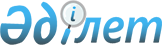 Мұғалжар аудандық маслихатының 2019 жылғы 25 желтоқсандағы № 377 "2020-2022 жылдарға арналған Мұғалжар аудандық бюджетін бекіту туралы" шешіміне өзгерістер мен толықтыру енгізу туралы
					
			Мерзімі біткен
			
			
		
					Ақтөбе облысы Мұғалжар аудандық мәслихатының 2020 жылғы 17 тамыздағы № 471 шешімі. Ақтөбе облысының Әділет департаментінде 2020 жылғы 24 тамызда № 7337 болып тіркелді. Мерзімі өткендіктен қолданыс тоқтатылды
      Қазақстан Республикасының 2008 жылғы 4 желтоқсандағы Бюджет Кодексінің 109 бабына, Қазақстан Республикасының 2001 жылғы 23 қаңтардағы "Қазақстан Республикасындағы жергілікті мемлекеттік басқару және өзін-өзі басқару туралы" Заңының 6 бабына сәйкес, Мұғалжар аудандық мәслихаты ШЕШІМ ҚАБЫЛДАДЫ:
      1. Мұғалжар аудандық мәслихатының 2019 жылғы 25 желтоқсандағы № 377 "2020-2022 жылдарға арналған Мұғалжар аудандық бюджетін бекіту туралы" (нормативтік құқықтық актілерді мемлекеттік тіркеу Тізілімінде № 6611 тіркелген, 2019 жылғы 31 желтоқсанда Қазақстан Республикасы нормативтік құқықтық актілерінің электрондық түрдегі эталондық бақылау банкінде жарияланған) шешіміне мынадай өзгерістер мен толықтыру енгізілсін:
      1 тармақта:
      1) тармақшасында:
      кірістер - "14 102 018,4" сандары "14 344 845,4" сандарымен ауыстырылсын;
      трансферттер түсімі - "4 779 344,4" сандары "5 022 171,4" сандарымен ауыстырылсын;
      2) тармақшасында:
      шығындар - "15 714 907,5" сандары "15 957 734,5" сандарымен ауыстырылсын;
      8 тармақта:
      26) тармақшасында:
      "43 128,0" сандары "10 906,0" сандарымен ауыстырылсын;
      29) тармақшасында:
      "51 200,0" сандары "273 000,0" сандарымен ауыстырылсын;
      мынадай мазмұндағы 32) тармақшамен толықтырылсын:
      "32) жаңа бизнес идеяларды іске асыруға мемлекеттік гранттар беруге, оның ішінде NEET санатындағы жастар, аз қамтылған көп балалы отбасылардың мүшелері, аз қамтылған еңбекке қабілетті мүгедектер – 32 222,0 мың теңге.".
      2. Көрсетілген шешімнің 1, 5 қосымшалары осы шешімнің 1, 2 қосымшаларына сәйкес жаңа редакцияда жазылсын.
      3. "Мұғалжар аудандық мәслихатының аппараты" мемлекеттік мекемесі заңнамада белгіленген тәртіппен осы шешімді Ақтөбе облысының Әділет департаментінде мемлекеттік тіркеуді қамтамасыз етсін.
      4. Осы шешім 2020 жылдың 1 қаңтарынан бастап қолданысқа енгізіледі. 2020 жылға арналған Мұғалжар аудандық бюджеті Аудандық маңызы бар қала, ауыл, кент, ауылдық округ әкімінің аппараттарының 2020 жылға бюджеттік бағдарламалары
      кестенің жалғасы
					© 2012. Қазақстан Республикасы Әділет министрлігінің «Қазақстан Республикасының Заңнама және құқықтық ақпарат институты» ШЖҚ РМК
				
      Мұғалжар аудандық мәслихатының сессия төрағасы

      Д. Мурзатаев

      Мұғалжар аудандық мәслихатының хатшысы

      Р. Мусенова
Мұғалжар аудандық мәслихатының2020 жылғы 17 тамызы № 471шешіміне 1 қосымшаМұғалжар аудандық мәслихатының2019 жылғы 25 желтоқсандағы№ 377 шешіміне 1 қосымша
санаты
сыныбы
кіші сыныбы
атауы
атауы
сомасы (мың теңге)
1. КІРІСТЕР
1. КІРІСТЕР
14 344 845,4
1
САЛЫҚТЫҚ ТҮСІМДЕР
САЛЫҚТЫҚ ТҮСІМДЕР
9 278 845,0
01
Табыс салығы
Табыс салығы
442 154,0
1
Корпоративтік табыс салығы
Корпоративтік табыс салығы
20 000,0
2
Жеке табыс салығы
Жеке табыс салығы
422 154,0
03
Әлеуметтік салық
Әлеуметтік салық
387 021,0
1
Әлеуметтік салық
Әлеуметтік салық
387 021,0
04
Меншікке салынатын салықтар
Меншікке салынатын салықтар
8 303 920,0
1
Мүлікке салынатын салықтар
Мүлікке салынатын салықтар
8 299 420,0
3
Жер салығы
Жер салығы
0,0
4
Көлік құралдарына салынатын салық
Көлік құралдарына салынатын салық
0,0
5
Бірыңғай жер салығы
Бірыңғай жер салығы
4 500,0
05
Тауарларға, жұмыстарға және қызметтерге салынатын ішкі салықтар
Тауарларға, жұмыстарға және қызметтерге салынатын ішкі салықтар
132 750,0
2
Акциздер
Акциздер
8 500,0
3
Табиғи және басқа ресурстарды пайдаланғаны үшін түсетін түсімдер
Табиғи және басқа ресурстарды пайдаланғаны үшін түсетін түсімдер
95 000,0
4
Кәсіпкерлік және кәсіби қызметті жүргізгені үшін алынатын алымдар
Кәсіпкерлік және кәсіби қызметті жүргізгені үшін алынатын алымдар
28 300,0
5
Ойын бизнесіне салық
Ойын бизнесіне салық
950,0
08
Заңдық маңызы бар әрекеттерді жасағаны және (немесе) оған уәкілеттігі бар мемлекеттік органдар немесе лауазымды адамдар құжаттар бергені үшін алынатын міндетті төлемдер
Заңдық маңызы бар әрекеттерді жасағаны және (немесе) оған уәкілеттігі бар мемлекеттік органдар немесе лауазымды адамдар құжаттар бергені үшін алынатын міндетті төлемдер
13 000,0
1
Мемлекеттік баж
Мемлекеттік баж
13 000,0
2
САЛЫҚТЫҚ ЕМЕС ТҮСІМДЕР
САЛЫҚТЫҚ ЕМЕС ТҮСІМДЕР
15 329,0
01
Мемлекеттік меншіктен түсетін кірістер
Мемлекеттік меншіктен түсетін кірістер
4 979,0
5
Мемлекет меншігіндегі мүлікті жалға беруден түсетін кірістер
Мемлекет меншігіндегі мүлікті жалға беруден түсетін кірістер
4 700,0
7
Мемлекеттік бюджеттен берілген кредиттер бойынша сыйақылар
Мемлекеттік бюджеттен берілген кредиттер бойынша сыйақылар
279,0
04
Мемлекеттік бюджеттен қаржыландырылатын, сондай-ақ Қазақстан Республикасы Ұлттық Банкінің бюджетінен (шығыстар сметасынан) қамтылатын және қаржыландырылатын мемлекеттік мекемелер салатын айыппұлдар, өсімпұлдар, санкциялар, өндіріп алулар
Мемлекеттік бюджеттен қаржыландырылатын, сондай-ақ Қазақстан Республикасы Ұлттық Банкінің бюджетінен (шығыстар сметасынан) қамтылатын және қаржыландырылатын мемлекеттік мекемелер салатын айыппұлдар, өсімпұлдар, санкциялар, өндіріп алулар
50,0
1
Мұнай секторы ұйымдарынан және Жәбірленушілерге өтемақы қорына түсетін түсімдерді қоспағанда, мемлекеттік бюджеттен қаржыландырылатын, сондай-ақ Қазақстан Республикасы Ұлттық Банкінің бюджетінен (шығыстар сметасынан) қамтылатын және қаржыландырылатын мемлекеттік мекемелер салатын айыппұлдар, өсімпұлдар, санкциялар, өндіріп алулар
Мұнай секторы ұйымдарынан және Жәбірленушілерге өтемақы қорына түсетін түсімдерді қоспағанда, мемлекеттік бюджеттен қаржыландырылатын, сондай-ақ Қазақстан Республикасы Ұлттық Банкінің бюджетінен (шығыстар сметасынан) қамтылатын және қаржыландырылатын мемлекеттік мекемелер салатын айыппұлдар, өсімпұлдар, санкциялар, өндіріп алулар
50,0
06
Басқа да салықтық емес түсiмдер
Басқа да салықтық емес түсiмдер
10 300,0
1
Басқа да салықтық емес түсiмдер
Басқа да салықтық емес түсiмдер
10 300,0
3
Негізгі капиталды сатудан түсетін түсімдер
Негізгі капиталды сатудан түсетін түсімдер
28 500,0
03
Жерді және материалдық емес активтерді сату
Жерді және материалдық емес активтерді сату
28 500,0
1
Жерді сату
Жерді сату
28 500,0
4
Трансферттердің түсімдері
Трансферттердің түсімдері
5 022 171,4
01
Төмен тұрған мемлекеттiк басқару органдарынан трансферттер
Төмен тұрған мемлекеттiк басқару органдарынан трансферттер
14,4
3
Аудандық маңызы бар қалалардың, ауылдардың, кенттердің, ауылдық округтардың бюджеттерінен трансферттер
Аудандық маңызы бар қалалардың, ауылдардың, кенттердің, ауылдық округтардың бюджеттерінен трансферттер
14,4
02
Мемлекеттік басқарудың жоғары тұрған органдарынан түсетін трансферттер
Мемлекеттік басқарудың жоғары тұрған органдарынан түсетін трансферттер
5 022 157,0
2
Облыстық бюджеттен түсетін трансферттер
Облыстық бюджеттен түсетін трансферттер
5 022 171,4
функционалдық топ
кіші функция
бюджеттік бағдарламалардың әкiмшiсі
бағдарлама
атауы
сомасы (мың теңге)
ІІ. ШЫҒЫНДАР
15 957 734,5
01
Жалпы сипаттағы мемлекеттiк қызметтер
336 562,8
1
Мемлекеттiк басқарудың жалпы функцияларын орындайтын өкiлдi, атқарушы және басқа органдар
171 585,0
112
Аудан (облыстық маңызы бар қала) мәслихатының аппараты
27 602,0
001
Аудан (облыстық маңызы бар қала) мәслихатының қызметін қамтамасыз ету жөніндегі қызметтер
27 602,0
122
Аудан (облыстық маңызы бар қала) әкімінің аппараты
143 983,0
001
Аудан (облыстық маңызы бар қала) әкімінің қызметін қамтамасыз ету жөніндегі қызметтер
119 586,0
003
Мемлекеттік органның күрделі шығыстары
1 300,0
113
Төменгі тұрған бюджеттерге берілетін нысаналы ағымдағы трансферттер
23 097,0
2
Қаржылық қызмет
26 030,0
452
Ауданның (облыстық маңызы бар қаланың) қаржы бөлімі
26 030,0
001
Ауданның (облыстық маңызы бар қаланың) бюджетін орындау және коммуналдық меншігін басқару саласындағы мемлекеттік саясатты іске асыру жөніндегі қызметтер
22 815,0
003
Салық салу мақсатында мүлікті бағалауды жүргізу
1 986,0
010
Жекешелендіру, коммуналдық меншікті басқару, жекешелендіруден кейінгі қызмет және осыған байланысты дауларды реттеу
949,0
018
Мемлекеттік органның күрделі шығыстары
280,0
5
Жоспарлау және статистикалық қызмет
21 033,0
453
Ауданның (облыстық маңызы бар қаланың) экономика және бюджеттік жоспарлау бөлімі
21 033,0
001
Экономикалық саясатты, мемлекеттік жоспарлау жүйесін қалыптастыру және дамыту саласындағы мемлекеттік саясатты іске асыру жөніндегі қызметтер
20 733,0
004
Мемлекеттік органның күрделі шығыстары
300,0
9
Жалпы сипаттағы өзге де мемлекеттік қызметтер
117 914,8
458
Ауданның (облыстық маңызы бар қаланың) тұрғын үй-коммуналдық шаруашылығы, жолаушылар көлігі және автомобиль жолдары бөлімі
117 914,8
001
Жергілікті деңгейде тұрғын үй-коммуналдық шаруашылығы, жолаушылар көлігі және автомобиль жолдары саласындағы мемлекеттік саясатты іске асыру жөніндегі қызметтер
16 693,8
013
Мемлекеттік органның күрделі шығыстары
5 090,0
113
Төменгі тұрған бюджеттерге берілетін нысаналы ағымдағы трансферттер
96 131,0
02
Қорғаныс
58 327,0
1
Әскери мұқтаждар
14 856,0
122
Аудан (облыстық маңызы бар қала) әкімінің аппараты
14 856,0
005
Жалпыға бірдей әскери міндетті атқару шеңберіндегі іс-шаралар
14 856,0
2
Төтенше жағдайлар жөніндегі жұмыстарды ұйымдастыру
43 471,0
122
Аудан (облыстық маңызы бар қала) әкімінің аппараты
43 471,0
006
Аудан (облыстық маңызы бар қала) ауқымындағы төтенше жағдайлардың алдын алу және оларды жою
10 780,0
007
Аудандық (қалалық) ауқымдағы дала өрттерінің, сондай-ақ мемлекеттік өртке қарсы қызмет органдары құрылмаған елдi мекендерде өрттердің алдын алу және оларды сөндіру жөніндегі іс-шаралар
32 691,0
04
Бiлiм беру
7 745 863,6
1
Мектепке дейiнгi тәрбие және оқыту
338 219,3
464
Ауданның (облыстық маңызы бар қаланың) білім бөлімі
338 219,3
040
Мектепке дейінгі білім беру ұйымдарында мемлекеттік білім беру тапсырысын іске асыруға
338 219,3
2
Бастауыш, негізгі орта және жалпы орта бiлiм беру
6 331 448,0
464
Ауданның (облыстық маңызы бар қаланың) білім бөлімі
6 278 991,0
003
Жалпы білім беру
6 124 496,7
006
Балаларға қосымша білім беру
154 494,3
465
Ауданның (облыстық маңызы бар қаланың) дене шынықтыру және спорт бөлімі
51 957,0
017
Балалар мен жасөспірімдерге спорт бойынша қосымша білім беру
51 957,0
466
Ауданның (облыстық маңызы бар қаланың) сәулет, қала құрылысы және құрылыс бөлімі
500,0
021
Бастауыш, негізгі орта және жалпы орта білім беру объектілерін салу және реконструкциялау
500,0
9
Бiлiм беру саласындағы өзге де қызметтер
1 076 196,3
464
Ауданның (облыстық маңызы бар қаланың) білім бөлімі
1 076 196,3
001
Жергілікті деңгейде білім беру саласындағы мемлекеттік саясатты іске асыру жөніндегі қызметтер
52 387,0
004
Ауданның (облыстық маңызы бар қаланың) мемлекеттік білім беру мекемелерінде білім беру жүйесін ақпараттандыру
117 154,3
005
Ауданның (облыстық маңызы бар қаланың) мемлекеттік білім беру мекемелер үшін оқулықтар мен оқу-әдiстемелiк кешендерді сатып алу және жеткізу
178 998,4
007
Аудандық (қалалық) ауқымдағы мектеп олимпиадаларын және мектептен тыс іс-шараларды және конкурстарды өткiзу
815,0
015
Жетім баланы (жетім балаларды) және ата-аналарының қамқорынсыз қалған баланы (балаларды) күтіп-ұстауға қамқоршыларға (қорғаншыларға) ай сайынға ақшалай қаражат төлемі
21 787,0
023
Әдістемелік жұмыс
22 494,8
067
Ведомстволық бағыныстағы мемлекеттік мекемелер мен ұйымдардың күрделі шығыстары
319 843,8
113
Төменгі тұрған бюджеттерге берілетін нысаналы ағымдағы трансферттер
362 716,0
06
Әлеуметтiк көмек және әлеуметтiк қамсыздандыру
1 243 798,0
1
Әлеуметтік қамсыздандыру
299 470,0
451
Ауданның (облыстық маңызы бар қаланың) жұмыспен қамту және әлеуметтік бағдарламалар бөлімі
288 327,0
005
Мемлекеттік атаулы әлеуметтік көмек 
288 327,0
464
Ауданның (облыстық маңызы бар қаланың) білім бөлімі
11 143,0
030
Патронат тәрбиешілерге берілген баланы (балаларды) асырап бағу 
11 143,0
2
Әлеуметтiк көмек
890 892,0
451
Ауданның (облыстық маңызы бар қаланың) жұмыспен қамту және әлеуметтік бағдарламалар бөлімі
890 892,0
002
Жұмыспен қамту бағдарламасы
553 119,0
004
Ауылдық жерлерде тұратын денсаулық сақтау, білім беру, әлеуметтік қамтамасыз ету, мәдениет, спорт және ветеринар мамандарына отын сатып алуға Қазақстан Республикасының заңнамасына сәйкес әлеуметтік көмек көрсету 
11 755,0
006
Тұрғын үйге көмек көрсету
3 953,0
007
Жергілікті өкілетті органдардың шешімі бойынша мұқтаж азаматтардың жекелеген топтарына әлеуметтік көмек
162 605,0
014
Мұқтаж азаматтарға үйде әлеуметтiк көмек көрсету
58 366,0
017
Оңалтудың жеке бағдарламасына сәйкес мұқтаж мүгедектердi мiндеттi гигиеналық құралдармен қамтамасыз ету, қозғалуға қиындығы бар бірінші топтағы мүгедектерге жеке көмекшінің және есту бойынша мүгедектерге қолмен көрсететiн тіл маманының қызметтерін ұсыну 
56 743,0
023
Жұмыспен қамту орталықтарының қызметін қамтамасыз ету
44 351,0
9
Әлеуметтiк көмек және әлеуметтiк қамтамасыз ету салаларындағы өзге де қызметтер
53 436,0
451
Ауданның (облыстық маңызы бар қаланың) жұмыспен қамту және әлеуметтік бағдарламалар бөлімі
53 436,0
001
Жергілікті деңгейде халық үшін әлеуметтік бағдарламаларды жұмыспен қамтуды қамтамасыз етуді іске асыру саласындағы мемлекеттік саясатты іске асыру жөніндегі қызметтер
40 467,0
011
Жәрдемақыларды және басқа да әлеуметтік төлемдерді есептеу, төлеу мен жеткізу бойынша қызметтерге ақы төлеу
3 600,0
050
Қазақстан Республикасында мүгедектердің құқықтарын қамтамасыз етуге және өмір сүру сапасын жақсарту
3 000,0
054
Үкіметтік емес ұйымдарда мемлекеттік әлеуметтік тапсырысты орналастыру
6 369,0
07
Тұрғын үй-коммуналдық шаруашылық
2 049 850,2
1
Тұрғын үй шаруашылығы
596 741,5
458
Ауданның (облыстық маңызы бар қаланың) тұрғын үй- коммуналдық шаруашылығы, жолаушылар көлігі және автомобиль жолдары бөлімі
118 120,0
003
Мемлекеттік тұрғын үй қорын сақтауды ұйымдастыру
115 120,0
004
Азаматтардың жекелеген санаттарын тұрғын үймен қамтамасыз ету
3 000,0
464
Ауданның (облыстық маңызы бар қаланың) білім бөлімі
145 684,5
026
Нәтижелі жұмыспен қамтуды және жаппай кәсіпкерлікті дамытудың 2017 – 2021 жылдарға арналған "Еңбек" мемлекеттік бағдарламасы шеңберінде қалалардың және ауылдық елді мекендердің объектілерін жөндеу
145 684,5
466
Ауданның (облыстық маңызы бар қаланың) сәулет, қала құрылысы және құрылыс бөлімі
332 937,0
003
Коммуналдық тұрғын үй қорының тұрғын үйін жобалау және (немесе) салу, реконструкциялау
26 649,0
004
Инженерлік-коммуникациялық инфрақұрылымды жобалау, дамыту және (немесе) жайластыру
264 288,0
098
Коммуналдық тұрғын үй қорының тұрғын үйлерін сатып алу
42 000,0
2
Коммуналдық шаруашылық
1 403 144,0
458
Ауданның (облыстық маңызы бар қаланың) тұрғын үй- коммуналдық шаруашылығы, жолаушылар көлігі және автомобиль жолдары бөлімі
1 390 654,0
011
Шағын қалаларды жылумен жабдықтауды үздіксіз қамтамасыз ету
51 930,0
012
Сумен жабдықтау және су бұру жүйесінің жұмыс істеуі
1 181,0
027
Ауданның (облыстық маңызы бар қаланың) коммуналдық меншігіндегі газ жүйелерін қолдануды ұйымдастыру
23 016,7
029
Сумен жабдықтау және су бұру жүйелерін дамыту
885 028,0
058
Елді мекендердегі сумен жабдықтау және су бұру жүйелерін дамыту
429 498,3
466
Ауданның (облыстық маңызы бар қаланың) сәулет, қала құрылысы және құрылыс бөлімі
12 490,0
007
Қаланы және елді мекендерді абаттандыруды дамыту
12 490,0
3
Елді-мекендерді көркейту
49 964,7
458
Ауданның (облыстық маңызы бар қаланың) тұрғын үй -коммуналдық шаруашылығы, жолаушылар көлігі және автомобиль жолдары бөлімі
49 964,7
015
Елдi мекендердегі көшелердi жарықтандыру
25 400,0
018
Елдi мекендердi абаттандыру және көгалдандыру
24 564,7
08
Мәдениет, спорт, туризм және ақпараттық кеңістік
469 163,7
1
Мәдениет саласындағы қызмет
237 565,0
455
Ауданның (облыстық маңызы бар қаланың) мәдениет және тілдерді дамыту бөлімі
237 565,0
003
Мәдени-демалыс жұмысын қолдау
237 565,0
2
Спорт
41 346,7
465
Ауданның (облыстық маңызы бар қаланың) дене шынықтыру және спорт бөлімі
12 032,1
001
Жергілікті деңгейде дене шынықтыру және спорт саласындағы мемлекеттік саясатты іске асыру жөніндегі қызметтер
8 538,0
006
Аудандық (облыстық маңызы бар қалалық) деңгейде спорттық жарыстар өткiзу
1 488,1
007
Әртүрлi спорт түрлерi бойынша аудан (облыстық маңызы бар қала) құрама командаларының мүшелерiн дайындау және олардың облыстық спорт жарыстарына қатысуы
2 006,0
466
Ауданның (облыстық маңызы бар қаланың) сәулет, қала құрылысы және құрылыс бөлімі
29 314,6
008
Cпорт объектілерін дамыту
29 314,6
3
Ақпараттық кеңiстiк
106 412,0
455
Ауданның (облыстық маңызы бар қаланың) мәдениет және тілдерді дамыту бөлімі
90 912,0
006
Аудандық (қалалық) кiтапханалардың жұмыс iстеуi
90 612,0
007
Мемлекеттiк тiлдi және Қазақстан халқының басқа да тiлдерін дамыту
300,0
456
Ауданның (облыстық маңызы бар қаланың) ішкі саясат бөлімі
15 500,0
002
Мемлекеттік ақпараттық саясат жүргізу жөніндегі қызметтер
15 500,0
9
Мәдениет, спорт, туризм және ақпараттық кеңiстiктi ұйымдастыру жөнiндегi өзге де қызметтер
83 840,0
455
Ауданның (облыстық маңызы бар қаланың) мәдениет және тілдерді дамыту бөлімі
24 845,0
001
Жергілікті деңгейде тілдерді және мәдениетті дамыту саласындағы мемлекеттік саясатты іске асыру жөніндегі қызметтер
23 019,0
032
Ведомстволық бағыныстағы мемлекеттік мекемелер мен ұйымдардың күрделі шығыстары
1 826,0
456
Ауданның (облыстық маңызы бар қаланың) ішкі саясат бөлімі
58 995,0
001
Жергілікті деңгейде ақпарат, мемлекеттілікті нығайту және азаматтардың әлеуметтік сенімділігін қалыптастыру саласында мемлекеттік саясатты іске асыру жөніндегі қызметтер
15 945,0
003
Жастар саясаты саласында іс-шараларды іске асыру
43 050,0
09
Отын-энергетика кешенi және жер қойнауын пайдалану
25 962,6
9
Отын-энергетика кешені және жер қойнауын пайдалану саласындағы өзге де қызметтер
25 962,6
458
Ауданның (облыстық маңызы бар қаланың) тұрғын үй -коммуналдық шаруашылығы, жолаушылар көлігі және автомобиль жолдары бөлімі
25 962,6
036
Газ тасымалдау жүйесін дамыту 
25 962,6
10
Ауыл, су, орман, балық шаруашылығы, ерекше қорғалатын табиғи аумақтар, қоршаған ортаны және жануарлар дүниесін қорғау, жер қатынастары
103 618,8
1
Ауыл шаруашылығы
61 497,8
474
Ауданның (облыстық маңызы бар қаланың) ауыл шаруашылығы және ветеринария бөлімі
61 497,8
001
Жергілікті деңгейде ауыл шаруашылығы және ветеринария саласындағы мемлекеттік саясатты іске асыру жөніндегі қызметтер
25 234,8
006
Ауру жануарларды санитарлық союды ұйымдастыру
1 800,0
007
Қаңғыбас иттер мен мысықтарды аулауды және жоюды ұйымдастыру
2 000,0
008
Алып қойылатын және жойылатын ауру жануарлардың, жануарлардан алынатын өнімдер мен шикізаттың құнын иелеріне өтеу
500,0
012
Ауыл шаруашылығы жануарларын сәйкестендіру жөніндегі іс-шараларды өткізу
3 046,0
013
Эпизоотияға қарсы іс-шаралар жүргізу
28 917,0
6
Жер қатынастары
31 691,0
463
Ауданның (облыстық маңызы бар қаланың) жер қатынастары бөлімі
31 691,0
001
Аудан (облыстық маңызы бар қала) аумағында жер қатынастарын реттеу саласындағы мемлекеттік саясатты іске асыру жөніндегі қызметтер
18 691,0
003
Елдi мекендердi жер-шаруашылық орналастыру
3 000,0
006
Аудандардың, облыстық маңызы бар, аудандық маңызы бар қалалардың, кенттердiң, ауылдардың, ауылдық округтердiң шекарасын белгiлеу кезiнде жүргiзiлетiн жерге орналастыру
10 000,0
9
Ауыл, су, орман, балық шаруашылығы, қоршаған ортаны қорғау және жер қатынастары саласындағы басқа да қызметтер
10 430,0
453
Ауданның (облыстық маңызы бар қаланың) экономика және бюджеттік жоспарлау бөлімі
10 430,0
099
Мамандарға әлеуметтік қолдау көрсету жөніндегі шараларды іске асыру
10 430,0
11
Өнеркәсіп, сәулет, қала құрылысы және құрылыс қызметі
30 352,0
2
Сәулет, қала құрылысы және құрылыс қызметі
30 352,0
466
Ауданның (облыстық маңызы бар қаланың) сәулет, қала құрылысы және құрылыс бөлімі
30 352,0
001
Құрылыс, облыс қалаларының, аудандарының және елді мекендерінің сәулеттік бейнесін жақсарту саласындағы мемлекеттік саясатты іске асыру және ауданның (облыстық маңызы бар қаланың) аумағын оңтайла және тиімді қала құрылыстық игеруді қамтамасыз ету жөніндегі қызметтер 
30 352,0
12
Көлiк және коммуникация
1 173 837,0
1
Автомобиль көлiгi
1 173 837,0
458
Ауданның (облыстық маңызы бар қаланың) тұрғын үй-коммуналдық шаруашылығы, жолаушылар көлігі және автомобиль жолдары бөлімі
1 173 837,0
022
Көлік инфрақұрылымын дамыту
313 434,5
045
Аудандық маңызы бар автомобиль жолдарын және елді-мекендердің көшелерін күрделі және орташа жөндеу
860 402,5
13
Басқалар
23 234,0
3
Кәсiпкерлiк қызметтi қолдау және бәсекелестікті қорғау
11 972,0
469
Ауданның (облыстық маңызы бар қаланың) кәсіпкерлік бөлімі
11 972,0
001
Жергілікті деңгейде кәсіпкерлікті дамыту саласындағы мемлекеттік саясатты іске асыру жөніндегі қызметтер
11 972,0
9
Басқалар
11 262,0
452
Ауданның (облыстық маңызы бар қаланың) қаржы бөлімі
11 262,0
012
Ауданның (облыстық маңызы бар қаланың) жергілікті атқарушы органының резерві 
11 262,0
14
Борышқа қызмет көрсету
279,0
1
Борышқа қызмет көрсету
279,0
452
Ауданның (облыстық маңызы бар қаланың) қаржы бөлімі
279,0
013
Жергілікті атқарушы органдардың облыстық бюджеттен қарыздар бойынша сыйақылар мен өзге де төлемдерді төлеу бойынша борышына қызмет көрсету
279,0
15
Трансферттер
2 696 885,8
1
Трансферттер
2 696 885,8
452
Ауданның (облыстық маңызы бар қаланың) қаржы бөлімі
2 696 885,8
006
Пайдаланылмаған (толық пайдаланылмаған) нысаналы трансферттерді қайтару
82,9
007
Бюджеттік алып қоюлар
1 447 000,0
024
Заңнаманы өзгертуге байланысты жоғары тұрған бюджеттің шығындарын өтеуге төменгі тұрған бюджеттен ағымдағы нысаналы трансферттер
76 306,2
038
Субвенциялар
1 098 646,0
054
Қазақстан Республикасының Ұлттық қорынан берілетін нысаналы трансферт есебінен республикалық бюджеттен бөлінген пайдаланылмаған (түгел пайдаланылмаған) нысаналы трансферттердің сомасын қайтару
74 850,7
III. Таза бюджеттік кредиттеу
972 172,0
Бюджеттік кредиттерді өтеу
985 327,0
06
Әлеуметтiк көмек және әлеуметтiк қамсыздандыру
841 814,0
9
Әлеуметтiк көмек және әлеуметтiк қамтамасыз ету салаларындағы өзге де қызметтер
841 814,0
458
Ауданның (облыстық маңызы бар қаланың) тұрғын үй-коммуналдық шаруашылығы, жолаушылар көлігі және автомобиль жолдары бөлімі
841 814,0
088
Жұмыспен қамту жол картасы шеңберінде шараларды қаржыландыру үшін аудандық маңызы бар қаланың, ауылдың, кенттің, ауылдық округтің бюджеттеріне кредит беру
841 814,0
07
Тұрғын үй-коммуналдық шаруашылық
95 795,0
1
Тұрғын үй шаруашылығы
95 795,0
458
Ауданның (облыстық маңызы бар қаланың) тұрғын үй-коммуналдық шаруашылығы, жолаушылар көлігі және автомобиль жолдары бөлімі
95 795,0
081
Кондоминиум объектілерінің ортақ мүлкіне күрделі жөндеу жүргізуге кредит беру
95 795,0
10
Ауыл, су, орман, балық шаруашылығы, ерекше қорғалатын табиғи аумақтар, қоршаған ортаны және жануарлар дүниесін қорғау, жер қатынастары
47 718,0
9
Ауыл, су, орман, балық шаруашылығы, қоршаған ортаны қорғау және жер қатынастары саласындағы басқа да қызметтер
47 718,0
453
Ауданның (облыстық маңызы бар қаланың) экономика және бюджеттік жоспарлау бөлімі
47 718,0
006
Мамандарды әлеуметтік қолдау шараларын іске асыру үшін бюджеттік кредиттер
47 718,0
5
Бюджеттік кредиттерді өтеу
13 155,0
01
Бюджеттік кредиттерді өтеу
13 155,0
1
Мемлекеттік бюджеттен берілген бюджеттік кредиттерді өтеу
13 155,0
V. Бюджет тапшылығы (профициті)
-2 585 061,1
VI. Бюджет тапшылығын қаржыландыру (профицитін пайдалану)
2 585 061,1
7
Қарыздар түсімдері
2 486 489,3
01
Мемлекеттік ішкі қарыздар
2 486 489,3
2
Қарыз алу келісім- шарттары
2 486 489,3
16
Қарыздарды өтеу
13 155,0
1
Қарыздарды өтеу
13 155,0
452
Ауданның (облыстық маңызы бар қаланың) қаржы бөлімі
13 155,0
008
Жергілікті атқарушы органның жоғары тұрған бюджет алдындағы борышын өтеу
13 155,0
8
Бюджет қаражатының пайдаланылатын қалдықтары
111 726,8 
01
Бюджет қаражаты қалдықтары
111 726,8
1
Бюджет қаражатының бос қалдықтары 
111 726,8
01
Бюджет қаражатының бос қалдықтары
111 726,8Мұғалжар аудандық мәслихатының2020 жылғы 17 тамыздағы № 471шешіміне 2 қосымшаМұғалжар аудандық мәслихатының2019 жылғы 25 желтоқсандағы № 377шешіміне 5 қосымша
№ р/н
Қалалық, ауылдық округтер атауы
001 "Аудандық маңызы бар қала, ауыл, кент, ауылдық округ әкімінің қызметін қамтамасыз ету жөніндегі қызметтер"
004 "Мектепке дейінгі тәрбиелеу және оқыту және мектепке дейінгі тәрбиелеу және оқыту ұйымдарында медициналық қызмет көрсетуді ұйымдастыру"
008 "Елді мекендерде көшелерді жарықтандыру"
009 "Елді мекендердің санитариясын қамтамасыз ету"
1
Қандыағаш қаласы
40 540,0
182 786,0
17 068,0
9 660,0
2
Ембі қаласы 
39 235,0
81 213,0
6 093,0
200,0
3
Жем қаласы 
25 464,0
41 588,0
1 838,0
710,0
4
Ақкемер ауылдық округі
19 896,0
42 897,0
3 666,0
-
5
Батпақкөл ауылдық округі
14 229,0
36 200,0
3 968,0
-
6
Еңбек ауылдық округі
11 385,0
-
2 545,0
-
7
Мұғалжар ауылы
29 698,0
-
925,0
-
8
Ащысай ауылдық округі
14 197,0
-
2 148,0
-
9
Егіндібұлақ ауылдық округі
16 243,0
20 139,0
870,0
-
10
Қ.Жұбанов атындағы ауылдық округ
17 255,0
26 236,0
1 191,0
1 500,0
11
Жұрын ауылдық округі
19 530,0
26 274,0
1 008,0
-
12
Қайыңды ауылдық округі
17 885,5
14 001,0
1 285,0
-
13
Құмжарған ауылдық округі
15 529,0
32 917,0
2 052,0
-
14
Құмсай ауылдық округі
15 643,0
29 432,0
 917,0
-
15
Талдысай ауылдық округі
12 443,0
27 045,0
1 168,0
-
Жиыны
309 172,5
557 978,0
45 343,0
12 070,0
011 "Елді мекендерді абаттандыру мен көгалдандыру"
013 "Аудандық маңызы бар қалаларда, ауылдарда, кенттерде, ауылдық округтерде автомобиль жолдарының жұмыс істеуін қамтамасыз ету"
022 "Мемлекеттік органдардың күрделі шығыстары"
040 "Өңірлерді дамытудың 2025 жылға дейінгі мемлекеттік бағдарламасы шеңберінде өңірлерді экономикалық дамытуға жәрдемдесу бойынша шараларды іске асыруға ауылдық елді мекендерді жайластыруды шешуге арналған іс-шараларды іске асыр"
041 "Мектепке дейінгі білім беру ұйымдарында мемлекеттік білім беру тапсырысын іске асыруға"
045 "Аудандық маңызы бар қалаларда, ауылдарда, кенттерде, ауылдық округтерде автомобиль жолдарын күрделі және орташа жөндеу"
барлығы (мың теңге)
7 051,0
10 000,0
-
-
42 120,0
-
309 225,0
-
2 000,0
5 000,0
-
-
-
133 741,0
-
1 500,0
-
-
-
2 000,0
70 350,0
-
2 625,0
-
709,0
-
-
69 793,0
4 060,0
2 000,0
-
-
13 633,0
-
72 691,0
-
2 000,0
-
-
8 761,0
-
24 691,0
-
-
-
1 189,0
20 973,0
-
52 785,0
-
3 200,0
1 000,0
851,0
-
-
21 396,0
100,0
4 000,0
-
653,0
-
-
42 005,0
100,0
2 500,0
-
-
-
-
48 782,0
916,0
1 900,0
-
-
-
-
49 628,0
200,0
1 500,0
5 600,0
1 215,5
12 307,0
-
53 994,0
200,0
1 000,0
-
1 124,0
-
-
52 822,0
200,0
2 800,0
-
-
-
-
48 992,0
4 895,0
2 200,0
-
-
-
-
47 751,0
17 722,0
39 225,0
11 600,0
5 741,5
97 794,0
2 000,0
1 098 646,0